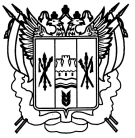 Российская ФедерацияРостовская областьЗаветинский районмуниципальное образование «Федосеевское сельское поселение»               Администрация Федосеевского сельского поселенияРаспоряжение№ 4520.07.2023				     		          		                     с. ФедосеевкаВ соответствии постановлением Администрации Федосеевского сельского поселения от 10.09.2013 № 68 «Об утверждении Методических рекомендаций по разработке и реализации муниципальных программ Федосеевского сельского поселения»:	1. Внести в приложение к распоряжению Администрации Федосеевского сельского поселения «Об утверждении плана реализации муниципальной программы «Обеспечение качественными жилищно-коммунальными услугами населения Федосеевского сельского поселения» на 2023 год» от 29.12.2022 № 95 изменения, изложив его в новой редакции согласно приложению к настоящему распоряжению.2. Распоряжение вступает в силу со дня его подписания.3. Контроль за выполнением распоряжения оставляю за собой. Ведущий специалист по вопросам муниципального хозяйства АдминистрацииФедосеевского сельского поселения                                 А.Е. Лященко Постановление вноситсектор экономики и финансов                                                                                                                                                Приложение                                                                                                                                               к Распоряжению Администрации                                                                                                                                                Федосеевского сельского поселения                                                                                                                                                 от 20.07.2023 № 45 План реализации муниципальной программы: «Обеспечение качественными жилищно-коммунальными услугами населения Федосеевского сельского поселения» на 2023 годГлавный специалист по общим вопросам						                                       Л.В.БардыковаО внесении изменений в распоряжениеАдминистрации Федосеевского сельского поселения от 29.12.2022 № 95№ п/пНаименование основного мероприятия,контрольного события программыОтветственный 
 исполнитель  
  Результат реализации мероприятия (краткое описание)Фактическая дата начала   
реализации 
мероприятияФактическая дата окончания
реализации  
мероприятия, 
наступления  
контрольного 
событияРасходы бюджета на реализацию муниципальной      
программы, тыс. руб.Расходы бюджета на реализацию муниципальной      
программы, тыс. руб.Заключено   
контрактов на отчетную дату, тыс. руб.   
№ п/пНаименование основного мероприятия,контрольного события программыОтветственный 
 исполнитель  
  Результат реализации мероприятия (краткое описание)Фактическая дата начала   
реализации 
мероприятияФактическая дата окончания
реализации  
мероприятия, 
наступления  
контрольного 
событияпредусмотреномуниципальной программойфакт на отчетную дату Заключено   
контрактов на отчетную дату, тыс. руб.   
1223456781Подпрограмма 1 «Создание условий для обеспечения качественными коммунальными услугами населения Федосеевского сельского поселения»Подпрограмма 1 «Создание условий для обеспечения качественными коммунальными услугами населения Федосеевского сельского поселения»Подпрограмма 1 «Создание условий для обеспечения качественными коммунальными услугами населения Федосеевского сельского поселения»Подпрограмма 1 «Создание условий для обеспечения качественными коммунальными услугами населения Федосеевского сельского поселения»Подпрограмма 1 «Создание условий для обеспечения качественными коммунальными услугами населения Федосеевского сельского поселения»Подпрограмма 1 «Создание условий для обеспечения качественными коммунальными услугами населения Федосеевского сельского поселения»Подпрограмма 1 «Создание условий для обеспечения качественными коммунальными услугами населения Федосеевского сельского поселения»Подпрограмма 1 «Создание условий для обеспечения качественными коммунальными услугами населения Федосеевского сельского поселения»1.1    Строительство, реконструкция объектов электрических сетей наружного (уличного) освещения, включая разработку проектно-сметной документацииАдминистрация Федосеевского сельского поселения повышение удовлетворенности населения Федосеевского сельского поселения уровнем коммунального обслуживания01.01.2023Весь период0,00,00,01.2Строительство, реконструкция и капитальный ремонт объектов теплоэнергетики, включая разработку проектно-сметной документацииАдминистрация Федосеевского сельского поселенияповышение удовлетворенности населения Федосеевского сельского поселения уровнем коммунального обслуживания01.01.2023Весь период0,00,00,0Подпрограмма 2 «Благоустройство территории Федосеевского сельского поселения»Подпрограмма 2 «Благоустройство территории Федосеевского сельского поселения»Подпрограмма 2 «Благоустройство территории Федосеевского сельского поселения»Подпрограмма 2 «Благоустройство территории Федосеевского сельского поселения»Подпрограмма 2 «Благоустройство территории Федосеевского сельского поселения»Подпрограмма 2 «Благоустройство территории Федосеевского сельского поселения»Подпрограмма 2 «Благоустройство территории Федосеевского сельского поселения»Подпрограмма 2 «Благоустройство территории Федосеевского сельского поселения»2.1Оплата за электроэнергию и текущий ремонт (обслуживание) уличного освещения сельского поселенияАдминистрация Федосеевского сельского поселенияОплата за электроэнергию и текущий ремонт (обслуживание) уличного освещения сельского поселения01.01.2023Весь период409,40,00,02.2Приобретение саженцев, обрезка и полив деревьев, уборка территории парка расположенного на территории поселенияАдминистрация Федосеевского сельского поселенияПриобретение саженцев, обрезка и полив деревьев, уборка территории парка расположенного на территории поселения01.01.2023Весь период117,00,00,02.3Содержание мест захороненийАдминистрация Федосеевского сельского поселенияСодержание мест захоронений01.01.2023Весь период26,00,00,02.4Прочие мероприятия по благоустройствуАдминистрация Федосеевского сельского поселенияПрочие мероприятия по благоустройству01.01.2023Весь период343,80,00,02.5Расходы на разработку проектной документации на капитальный ремонт пешеходных дорожек в селе ФедосеевкаАдминистрация Федосеевского сельского поселенияРасходы на разработку проектной документации на капитальный ремонт пешеходных дорожек в селе Федосеевка01.01.2023Весь период6,00,00,02.6Утилизация (буртовка) твердых бытовых отходов на свалкеАдминистрация Федосеевского сельского поселенияУтилизация (буртовка) твердых бытовых отходов на свалке01.01.2023Весь период0,00,00,02.7Капитальный ремонт асфальтированных пешеходных дорожек Администрация Федосеевского сельского поселенияКапитальный ремонт асфальтированных пешеходных дорожек01.01.2023Весь период180,00,00,02.8Реализация общественно значимых проектов по благоустройству сельских территорийАдминистрация Федосеевского сельского поселенияРеализация общественно значимых проектов по благоустройству сельских территорий01.01.2023Весь период2204,40,00,02.9Расходы по замене ламп накаливания и других неэффективных элементов систем освещенияАдминистрация Федосеевского сельского поселенияРасходы по замене ламп накаливания и других неэффективных элементов систем01.01.2023Весь период10,00,00,0ИТОГО по программе3296,60,00,0